Pressmeddelande den 19 januari, 2016 Nya namn till Idrottsakademin inför Svenska IdrottsgalanMed bara några dagar kvar till Svenska Idrottsgalan - offentliggör styrelsen vilka nya ledamöter som valts in i Svenska Idrottsakademin. De nya ledamötena är:Henrik Stenson – golfTherese Sjögran – fotbollThomas Enqvist – tennisJosefin Lillhage – simningOlof Mellberg – fotbollHeidi Andersson – armbrytning”- Svenska Idrottsakademins styrelse är glada att välkomna en sådan välmeriterad skara representanter för svensk idrott som nya medlemmar”, meddelar styrelsen i ett gemensamt uttalande.Henrik Stenson kommenterar det nyvunna uppdraget i en dagsaktuell intervju direkt från AbuDhabi:”– Det är givetvis hedrande att bli invald i Idrottsakademin och att få sätta mitt namn bredvid Sveriges största idrottsutövare genom tiderna känns stort”, säger Henrik Stenson till SVT Sport idag”.Idrottsakademin bildades inför starten av Svenska Idrottsgalan 1999, med syfte att med samlad idrottslig kompetens rösta fram vinnarna av Idrottsgalans olika priser. Både aktiva, samt tidigare aktiva idrottsutövare, sportjournalister och företrädare för idrottsorganisationer är verksamma inom akademin. För ytterligare information - vänligen kontakta:  Linda Hirschfeld, PresskontaktMobil: 070 104 57 62, E-post: hirschfeld@idrottsgalan.sePressrum Idrottsgalan: Idrottsgalans pressrum - klicka här!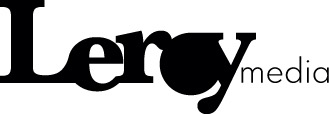 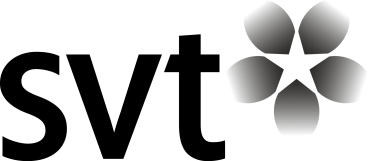 